The City School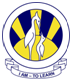 Class 7 worksheet 3			Summer Vacations				Ms. Beenish Q: Name the trade partners of Pakistan._______________________________________________________________________________________________________________________________________________________________________________________________________________________________________________________________________________________________Q: Discuss the importance of trade unions._________________________________________________________________________________________________________________________________________________________________________________________________________________________________________________________________________________________________________________________________________________________________________________________________________________________________Q: What are the government’s efforts to increase the exports of Pakistan?_______________________________________________________________________________________________________________________________________________________________________________________________________________________________________________________________________________________________________________________________________________________________________________________________________________________________________________________________________________________________________________________________________________________________________________________________